Name ____________________________Period____Date____________________Food Chains, Food Webs, and Energy Pyramid worksheetUsing the following food chain, answer the questions below.                                             Grass      Rabbit     Fox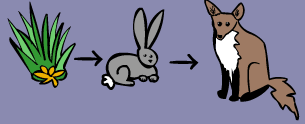 What type of organism is the grass? _____________________________Which animal is a carnivore? __________________________________The fox is a _________________consumer.Which animal is an herbivore? ___________________________What would happen to the population of rabbits, if the population of foxes increased (got bigger)?  Why? ____________________________________________________________________________________________________________________________________________________________________________Construct a food chain by writing the name (no pictures.)  Label the producer, primary consumer, secondary consumer, and tertiary consumer.  An owl eats a snake, the snake eats a squirrel, the squirrel eats a nut.Using the food chain from question 2, construct an energy pyramid using words (not pictures.)Which animal has the most amount of available energy?  ____________________Which animal has the least amount of available energy?  ____________________Use the food web below to answer the questions.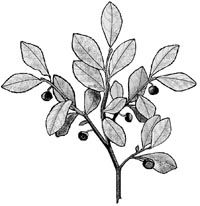 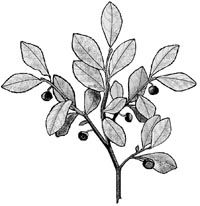 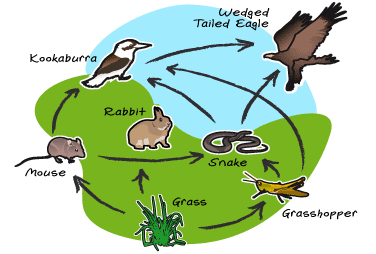 What are the producers? __________________________________________What are the primary consumers? ___________________________________________What are the secondary consumers? __________________________________What is the tertiary consumer? ______________________________________What organism is an omnivore?________________________________What organisms are carnivores?___________________________________________Construct one food chain using words (not pictures) that you see on the food web.  h.       Using the FOOD WEB above, construct an energy pyramid using words (not pictures.)  Energy Flow Through the Ecosystem Study GuideWordDescription/DefinitionExample/PictureProducerConsumerHerbivoreOmnivoreCarnivoreDecomposerFood ChainTrophic LevelFood WebEnergy Pyramid